De Panne https://de.calameo.com/read/004506628387f142c6a7f?page=1http://tourismus.depanne.be/entdecken 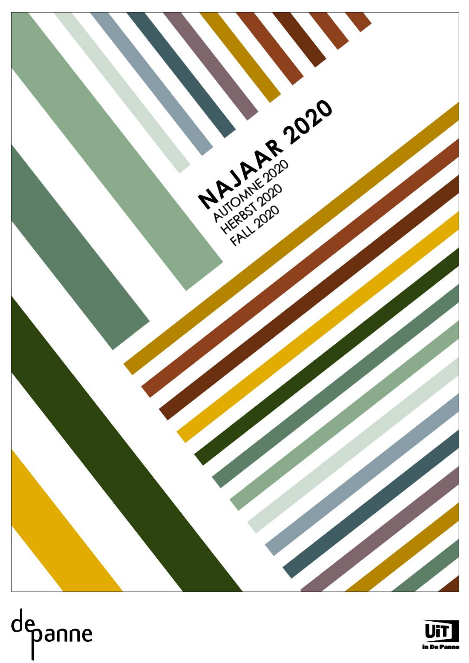 Canterbury https://www.canterbury.co.uk/https://www.youtube.com/watch?v=BzmOREBoI18   Sehenswürdigkeiten LondonBlankenberge https://www.google.de/search?q=sea+life+blankenberge&tbm=isch&tbo=u&source=univ&sa=X&ei=ir74U-O7AsqD4gTmtIDoBg&ved=0CDYQsAQ&biw=1680&bih=930https://www.google.de/search?q=sea+life+blankenberge&tbm=isch&tbo=u&source=univ&sa=X&ei=ir74U-O7AsqD4gTmtIDoBg&ved=0CDYQsAQ&biw=1680&bih=930#q=sandsculpturen+blankenberge&tbm=isch Route Boulogne-sur-Meerhttps://www.google.de/maps/dir/Boulogne-sur-Mer,+Frankreich/De+Panne,+Belgien/@50.8989235,1.5474641,9z/data=!3m1!4b1!4m13!4m12!1m5!1m1!1s0x47dc2c40b157a363:0x40af13e8163fb30!2m2!1d1.613334!2d50.725231!1m5!1m1!1s0x47dc96975dcf9861:0x40099ab2f4d4fa0!2m2!1d2.5905629!2d51.0962794 Boulognehttps://www.google.com/search?sxsrf=ALeKk02DWDKvShoC8y92p-6oChv_ATRKhw:1605260978522&source=univ&tbm=isch&q=boulogne+sur+mer&safe=active&sa=X&ved=2ahUKEwj81pWTn__sAhUNkRQKHd0UB08QjJkEegQIBxAB&biw=1680&bih=892 https://www.france-voyage.com/frankreich-reisefuhrer/boulogne-sur-mer-commune-23914.htm Nautica Europas größtes Meeresmuseum https://www.google.com/search?q=nautica+boulogne&safe=active&client=firefox-b-d&sa=X&sxsrf=ALeKk03zjqV4_raQOrf7KVY0cDvYfmXPhg:1605261583584&tbm=isch&source=iu&ictx=1&fir=rcx0fwYGIFz-6M%252CI-4BPv5snfdASM%252C_&vet=1&usg=K_ew_LYRmUaQYje0Hky1AmnfHnx7E%3D&ved=2ahUKEwi71tezof_sAhUwBGMBHSmRCscQuqIBMA16BAgQEAM&biw=1680&bih=892 https://www.tripadvisor.de/Attraction_Review-g196632-d596625-Reviews-Nausicaa-Boulogne_sur_Mer_Pas_de_Calais_Hauts_de_France.html#photos;aggregationId=101&albumid=101&filter=7&ff=385469670 NAUTICA  Europas größtes Meeresmuseum https://www.google.com/search?q=nautica+boulogne&safe=active&client=firefox-b-d&sa=X&sxsrf=ALeKk03zjqV4_raQOrf7KVY0cDvYfmXPhg:1605261583584&tbm=isch&source=iu&ictx=1&fir=rcx0fwYGIFz-6M%252CI-4BPv5snfdASM%252C_&vet=1&usg=K_ew_LYRmUaQYje0Hky1AmnfHnx7E%3D&ved=2ahUKEwi71tezof_sAhUwBGMBHSmRCscQuqIBMA16BAgQEAM&biw=1680&bih=892#imgrc=O5LgasCL8AbqdM https://www.tropiflora.be/  500 m vom Fhs. Entfernt.  Ein Tag in London  https://www.youtube.com/watch?v=3-aU8uWsMUk https://www.youtube.com/watch?v=OUxdoSUCsvk 